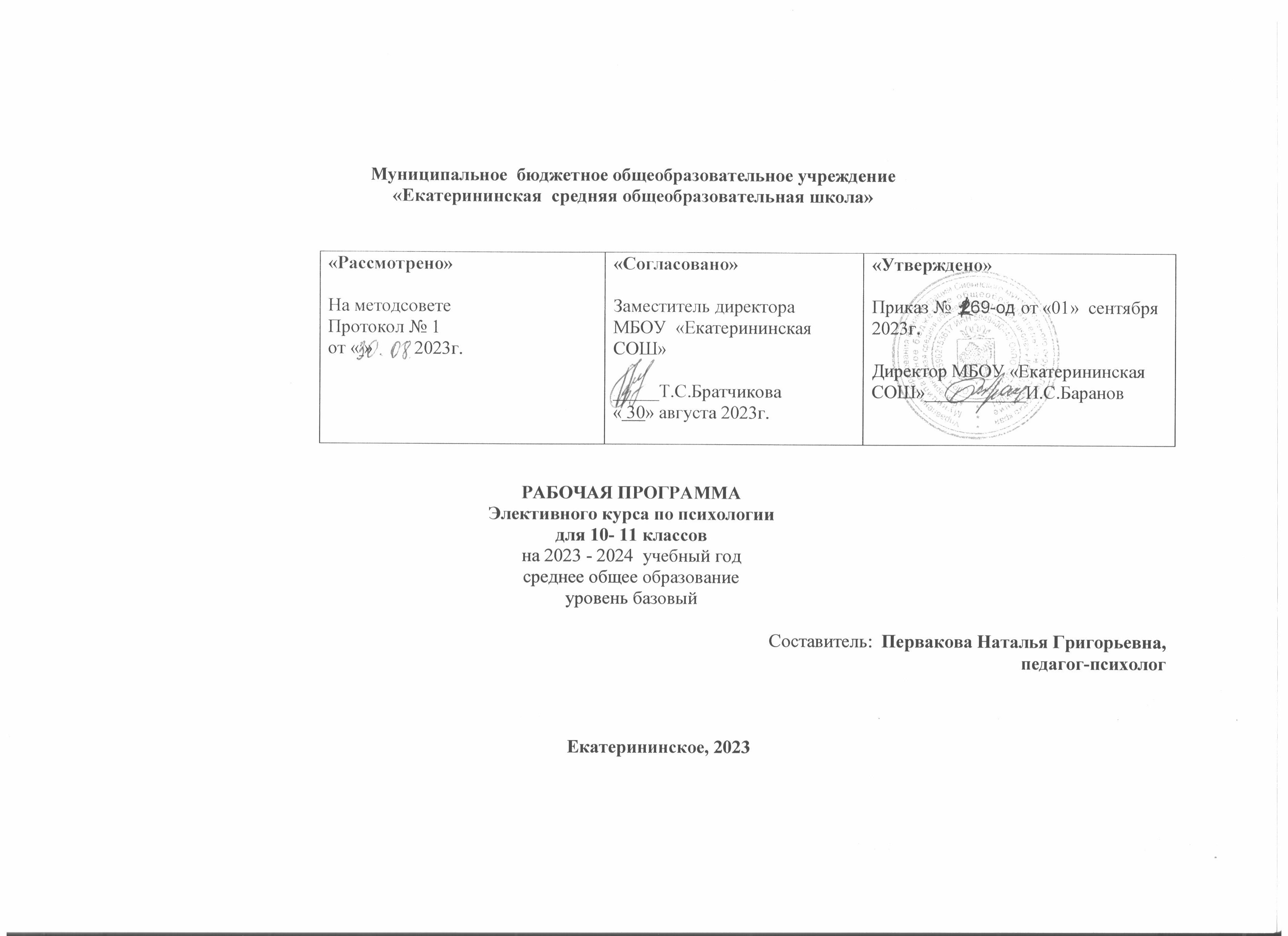 Пояснительная запискаОсновной целью преподавания  элективного курса «Основы психологии» для учащихся 10-11-х классов является  изучение основ психологии и формирование психологической культуры учащихся. Изучение курса будет  способствовать развитию социальной компетентности учащихся,   раскрытию способностей, овладению навыками самоанализа, пониманию чувств и мотивов поведения людей; позитивному повседневному и деловому общению. Программа курса охватывает основные разделы общей психологии. Используя данные современных психологических и научно-популярных сборников, теоретический материал адаптирован для восприятия подростков.  В структуру курса включены элементы психотренинга, ролевые игры, дискуссии,  решение жизненных проблемных ситуаций, тестирование и самотестирование, обсуждение и  анализ результатов.Программа курса  составлена на основе программы Л.П. Пономоренко, Р.В. Белоусовой «Психология для старшеклассников»: Пособие для педагога: в 2 ч. – М.: Гуманит. Изд. Центр ВЛАДОС, 2003. – Ч.1: Основы психологии: 10 класс.Преподавание курса представляется актуальной и важной задачей образования, получившего социальный заказ на подготовку подрастающего поколения к жизни в правовом демократическом государстве. Содержание курса будет способствовать развитию таких компонентов личности, как   психологическая культура, толерантность, позитивное самоотношение, чувство собственного достоинства,  способность к рефлексии и самосовершенствованию, пониманию интересов, мотивов, чувств и потребностей окружающих людей. Изучение курса «Основы психологии» будет способствовать развитию   умения строить свои отношения с окружающими, конструктивному повседневному и деловому общению –   все это относится к необходимым компонентам личности гражданина демократического общества. В силу возрастных особенностей старшеклассников высок их интерес к информации, способствующей социальной адаптации, профессиональной ориентации, самопомощи в ситуации кризиса. Содержание курса «Основы психологии» учитывает запросы старшеклассников, выявляемые в ходе изучения их интересов, и предполагает обогащение их социального опыта, развитие личностных качеств. Исходя из этого положений, определены цели и задачи курса.Цели курса: формирование представлений о психологии как науке и о возможностях собственной личности в конструктивном освоении жизни. Достижение цели предполагается посредством решения следующих образовательных задач:1.     ознакомить учащихся с понятийным аппаратом, вопросами развития психологической науки, методами познания психической реальности;2.     способствовать личностному развитию учащихся, знакомя с приемами рефлексии, самонаблюдения, принятия решения;3.     формировать навыки конструктивного общения, обучая техникам обратной связи, ведения контакта, активного слушания и др.;4.     вооружить учащихся знаниями о способах «индивидуальной защиты» в условиях угрозы их психическому здоровью;5.     активизировать потребность в самоактуализации, осознании уникальности собственного духовного опыта.В преподавании курса психологии применяются известные в мировой педагогической и психологической практике методы обучения: словесные методы, методы проблемного обучения, метод погружения, метод наблюдения, метод экспериментальной психологии, анализ продуктов деятельности, анкетирование и др. А также методы, адаптированные к условиям школьного обучения. К ним относятся: игровые методы (дидактические и творческие игры), метод творческого самовыражения (литературное, художественное и др. виды творчества), методы психической саморегуляции и тренировки психических функций (аутогенная тренировка, психофизическая гимнастика, приемы эмоциональной разгрузки). К результатам обучения относятся психологические знания (понятия, факты, идеи, законы науки психологии, способы психической деятельности), психологические умения (чем для самого человека становятся те знания и способы действия, которые он приобретает в процессе обучения), навыки (привычка мыслить и действовать в соответствии с психологической культурой), опыт творческой самодеятельности, овладение культурой психической деятельности, формирование эмоционально-целостного отношения к психологической реальности и действительности в целом.Урок психологии подчиняется, с одной стороны, общим дидактическим законам ведения урока, с другой стороны, имеет свои специфические особенности в содержательных акцентах и способах проведения:Ø Учащиеся на уроке познают не только психологию человека вообще, но имеют возможность познавать себя, закономерности, механизмы, сущность и условия развития личности. Ø Еженедельные уроки психологии позволяют учащимся сориентироваться в особенностях “психологического” взаимодействия, его целях и результатах. Ø Большинство заданий носят предельно обобщенный характер, являясь, по сути, лишь алгоритмом, который каждый учащийся наполняет волнующим его содержанием, поскольку специфика жанра урока и школьного класса не позволяют открыто работать с теми или иными затруднениями отдельных обучающихся.Курс психологии имеет теоретико-прикладную направленность, то есть в каждой теме предусматривается психологический практикум, в котором старшеклассникам предлагаются: психотехнические игры и упражнения, игры-коммуникации, анализ конфликтных ситуаций, рефлексивные упражнения. Занятия содержат следующие элементы:•      Ведется индивидуальная работа в тетради, которые хранятся у старшеклассников, что снижает вероятность нарушения конфиденциальности записей в тетради. Это обеспечивает детям определенную степень психологической безопасности. •      Работы в тетради проверяются и оцениваются: записывается мнение, реплика, риторический вопрос, размышление как индивидуальная обратная связь.•      Работа на занятиях проходит за партами, но при изучении отдельных тем, где требуется проведение мастерской или работа в режиме минитренинга, работа проводится в круге. •      В структуре урока выделяются смысловые блоки, традиционные для групповой психологической работы с детьми юношеского возраста:  - Объявление темы занятий, за которым следует мотивирующее упражнение и / или обсуждение, благодаря которому учащиеся получают возможность обратиться к личному опыту, связанному с заявленной проблемой. -         Работа по теме занятия. Основное содержание занятия представляет собой теоретическую часть и совокупность психотехнических упражнений и приемов, которые подбираются в соответствии с задачами, сформулированными для работы над каждой темой. Самое главное в их использовании – это помочь подросткам найти психологический подтекст упражнения. -         Подведение итогов занятия – предполагает формулирование основных результатов, достигнутых на уроке. Этот этап проходит в форме открытого обсуждения или в форме письменной работы в тетради. Межпредметные связиКурс «Основы психологии» эффективно работает в связи с другими дисциплинами: ОБЖ, литература, математика, русский язык, обществознание, где темы являются практическим продолжением изученного, или сами психологические знания являются базой для усвоения знаний вышеперечисленных курсов.Межпредметные связи могут выражаться:•      в проведении совместных уроков по информационным технологиям (диагностика и обработка данных на компьютерах, компьютерная презентация);•      в подготовке исследовательских работ (работа с литературой, составление планов собственных исследований, анализ психологической литературы);Место курса в учебном планеКурс «Основы психологии» составляет вариативную часть типового учебного плана. Рабочая программа рассчитана на 1 час в неделю, 34 часа в год. Данная программа реализуется для учащихся 10-11 классов, продолжительность занятий по  45 минут. В 11 классе - «Психология общения»  Общая характеристика курсаПрограмма курса «Основы психологии» охватывает все разделы общей психологи. В программе выделены также специальные темы: «Самосознание», «Я – концепция», которые имеют прямое отношение к формированию личности старшеклассника, выработке собственной жизненной позиции.. практическую направленность имеют уроки, позволяющие школьникам овладеть приемами саморегуляции, развить способность к позитивному мышлению, уверенность в себе, чувство собственного достоинства. В чрезвычайно важных и актуальных для раннего юношеского возраста темах «Любовь» и «Экология любви» затрагиваются проблемы уникальности человеческих чувств, необходимости бережного отношения к чужим чувствам, умения отличать открытые и серьезные отношения от психологического насилия и манипуляции.Нетрадиционно представлен раздел «Личность», построенный по принципу «от общего к частному». Стремясь к достижению основных целей преподавания курса, в программе изложены наиболее известные теории личности; здесь представлен психоанализ З. Фрейда, индивидуальная теория личности А. Адлера, гуманистическая психология А. Маслоу.                В     программу     курса     «Основы     психологии»     включена     тема «Профилактика аддиктивного поведения», которая при необходимости может использоваться автономно в работе по профилактике табакокурения, алкоголизма и наркомании несовершеннолетних. Программа курса предусматривает следующие формы организации учебного процесса:          •      лекция, конспект учебного материала;•      беседа, диалог;•      сообщение, реферат по изучаемым вопросам;•      выполнение психодиагностических процедур, самоанализ;•      самостоятельные работы.Формы контроляОдним из наиболее важных принципов преподавания данного курса является создание атмосферы доверия, свободного обмена мнениями. Поэтому формализованная оценка знаний может применяться только при повторении пройденного теоретического материала или выполнении дополнительных заданий, подготовке рефератов, докладов. При ответах на проблемные вопросы, высказываниях во время дискуссий, выполнении тестов и упражнений применять систему оценок не следует. Преподаватель может лишь отметить активность учащихся, оригинальность ответов.В начале преподавания курса учащимся сообщается о безотметочном обучении.Результаты освоения курсаВ результате обучения учащиеся должны знать: Теоретические вопросы в пределах программы:ü  основные вопросы общей психологииü  природу психики человека; соотношение природных и социальных факторов в становлении психики;ü  роль сознания и самосознания в поведении, деятельности человека, формировании его личностиü  способы самопознания личностных качествü  индивидуально-психологические особенности личностиü  значение эмоций, чувств, потребностей и мотивов людейü  роль способностей в становлении личности В результате обучения учащиеся должны уметь: ü  уметь дать психологическую характеристику личности, её темперамента, способностей,  характераü  интерпретировать собственные психические состоянияü  владеть простейшими приемами саморегуляцииü  осознавать закономерности восприятия человека человеком  ü  анализировать полученную информацию, делать выводы  ü  самостоятельно работать с психолого-педагогической литературой, выполнять и защищать реферативную работу.Методическая часть программыОрганизационные условия, необходимые для получения образовательного результата:   Занятия данного курса проводятся в учебном кабинете педагога-психолога Екатерининской общеобразовательной средней школе.   В кабинете имеются учебные парты и место для проведения игр и тренингов с детьми, компьютер, проектор.Методические пособия для учителя:1.     Аудио-, видеозаписи. 2.     Методики изучения личностной сферы.3.     Набор фотографий, портретов людей.4.     Психологические тесты.5.     Репродукции картин, рисунки детей для определения эмоционального состояния человека.   Имеется  библиотека методической литературы и дидактический материал для проведения психологических занятий. Педагогические условия, необходимые для получения образовательного результата   В школе  созданы все педагогические условия  для успешной реализации программы.   Программа элективного курса  для старшеклассников «Основы психологии» имеет свою индивидуальную специфику:•      Школьникам  предлагаются задания не только учебного характера, но в виде деловых игр, тренингов, практических упражнений, мастерклассов. Поэтому серьезная работа, принимающая форму разнообразной  деятельности,  весьма привлекательна  для  старшеклассников.•      Обучение происходит непроизвольно,  т.е. учащийся овладевает определёнными знаниями,  развивает в себе нужное личностное качество не в результате специальных сознательных усилий, не имея перед собой цели чему-то научиться, а в результате деятельности, направленной на другую цель, и обычно незаметно для себя самого. Такое обучение является более эффективным.•      На занятиях элективного курса  не ставятся отметки, поэтому у учащихся формируется отношение к этим урокам как средству развития своей личности.•      Для того, чтобы можно было оценить эффективность  занятий, рекомендуется использовать следующие показатели:*степень помощи, которую оказывает психолог учащимся при выполнении задания: чем помощь меньше, тем выше самостоятельность детей и, следовательно, выше развивающий эффект занятий.*особенность поведения учащихся на занятиях: живость, активность, заинтересованность учащихся обеспечивают положительные результаты занятий.*косвенным показателем эффективности занятий может быть повышение успеваемости по разным школьным предметам, а также отзывы учителей о работе учащихся на других уроках (повышение активности, работоспособности, внимательности, улучшение мыслительной деятельности.*освоение учащимися основной технологии решения конкретных проблем, как в ситуации тренинга, так и в ситуации моделирующей реальную деятельность. Содержание (программа курса)«Основы психологии» - 10 класс Предмет психологии. История развития и отрасли психологии (1 час) Роль психологии как науки. История возникновения психологии. Современные отрасли психологии.  Психические познавательные процессы (7 часов) Ощущение и восприятие. Пороги ощущений. Апперцепция. Внимание как один из познавательных процессов. Виды, структура, механизмы внимания. Приемы развития внимания. Навыки регуляции произвольного внимания. Роль внимания в жизнедеятельности человека. Память как один из важнейших психических процессов. Виды памяти. Механизмы запоминания, сохранения и забывания информации. Индивидуальные особенности памяти. Приемы мнемотехники. Мышление. Виды мышления. Процессы и операции мышления. Приемы развития логического мышления. Способности. Интеллект (2 часа) Способности. Факторы, влияющие на развитие способностей. Интеллект. Когнитивные стили. Теории интеллекта.Способами измерения интеллекта.Творческие способности. Креативность. Соотношение креативности и интеллекта. Приемы активизации мыслительной деятельности, направленные на развитие креативности и преодоление стереотипности мышления. Мозг и психика. Межполушарная асимметрия мозга (2 часа) Строение мозга. Локализация высших психических функций в коре головного мозга. Функции правого и левого полушарий. Специализация полушарий. Влияние межполушарной асимметрии на эмоциональную жизнь человека. «Правополушарное» и «левополушарное» мышление. Нарушения синхронной работы полушарий. Доминирование полушарий («левши» и «правши»). Возрастные и половые особенности межполушарной асимметрии. Активизация правого полушария. Личность (5 часов) Индивидуум и личность. Структура личности. Мотивационно-потребностная сфера личности. Цели и ценности. Теории личности. Теория личности Зигмунда Фрейда. Сознательное и бессознательное. Структура личности: Ид, Эго, Суперэго. Энергетическая модель психики по Фрейду. Практическое применение психоанализа.Основные понятия теории Адлера. Комплекс неполноценности и стремление к превосходству. Социальный интерес и стиль жизни. Типы личности по Адлеру. Концепция творческого «Я». Влияние порядка рождения на формирование стиля жизни. Фиктивные цели. Личность и поведение с точки зрения бихевиоризма. Стимул, реакция и обусловливание. Оперантное обусловливание. Социальное научение.Основные принципы гуманистической психологии. Концепция становления. Признание приоритета творческой стороны личности человека. Мотивация. Иерархия потребностей. Главные виды потребностей по А.Маслоу. Самоактуализация. Темперамент и характер (4 часа) Психодинамические особенности и темперамент. Проявления темперамента в разных сферах психики. Учение о типах нервной системы. Типы темпераментов. Экстраверсия – интроверсия. Проявление качеств личности в зависимости от темперамента. Особенности трудовой и учебной деятельности в зависимости от типа темперамента. Проявление типов темпераментов в общении. Что такое характер человека?Связь характера и темперамента. Соотношение характера и личности. Самосознание.  «Я-концепция» (2 часа) Процесс самосознания и «Яобраз». «Я-концепция» и ее составляющие. Когнитивная составляющая «Яконцепции»(самопонимание). Оценочная составляющая «Я-концепции» - самооценка. Особенности поведения людей в зависимости от характера самооценки. Источники формирования самооценки. Поведенческая составляющая «Я-концепции». Самоотношение. Самоуважение. Преимущества высокого уровня самоуважения. Самоуважение и любовь к себе. Путь к уверенности в себе. Права человека, которые поддерживают уверенность в себе.Эмоции и чувства (4 часа) Роль чувств в жизни человека. Формы переживания чувств. Эмоции. Аффекты. Настроение. Чувства. Виды эмоций. Связь эмоций с психическими процессами. Любовь в жизни человека. Разные стороны чувства любви. Выбор «предмета любви». Две модели любви. Характер отношений между любящими людьми. «Разрушители» любви. Признаки насилия в отношениях. Разрыв отношений. Дружба. Что препятствует сохранению дружбы?  Особенности юношеской дружбы. Факторы, влияющие на зарождение дружбы и дружеское расположение. Стресс (1 час) Стресс и дистресс. Фазы развития стресса. Влияние стресса на организм человека. Способы реагирования на стресс. Как справиться со стрессом?Саморегуляция (1 час) Душевное равновесие. Чувства и их «телесное» выражение. Мышечная релаксация. Аутогенная тренировка. Внутреннее сосредоточение. Визуализация, ресурсные состояния.Психологические особенности развития ребенка (4 часа) Общие вопросы возрастной психологии. Период младенчества. Возраст от 1 до 3 лет – раннее детство. Дошкольное детство – период от 3 до 7 лет. Младший школьный возраст (от 7 до 11 лет). Важность формирования позитивного самоотношения. Принципы позитивного воспитания. Подростковый возраст. Период «бури и натиска». Физиологические изменения организма подростка. Особенности развития личности подростка. Подростковые поведенческие характерологические реакции. Юность – переход от детства к зрелости. Особенности развития личности. Формирование мировоззрения. Моделирование будущего. Техника самопрограммирования. Согласование ценностей и целей. Построение жизненного плана. Итоговое занятие (1 час) Психологический практикум.Тематическое планирование «Основы психологии»  - 10 классКалендарно-тематическое планирование Программа «Основы психологии для старшеклассников».        Психология общения. 11 класс.Список литературы, использованной преподавателем1.     Азбука       психологии:        психология          познания:   учебно-методическое пособие./ Автор и сост. Е.И. Рогов. Ростов н/Д.: РГПУ. 1997.2.     Григорьева Т.Г., Линская Л.В., Усольцева Т.П. Основы конструктивного общения. Методическое пособие для преподавателей – Новосибирск: Изд-во Новосиб. Ун-та; М.: Совершенство, 1997. Т. 1.3.     Григорьева Т.Г., Линская Л.В., Усольцева Т.П. Основы конструктивного общения. Хрестоматия – Новосибирск: Изд-во Новосиб. Ун-та; М.: Совершенство, 1997. Т.3.4.     Козлов Н.И. Как относиться к себе и людям, или Практическая психология на каждый день. – М., 1993.5.     Крутецкий В.А. Психология обучения и воспитания школьников. Книга для учителей и классных руководителей. – М.: Просвещение, 1976.6.     Лурия А.М. Маленькая книжка о большой памяти (Ум мнемониста). – М.: Эйдос, 1994.7.     Немов Р.С. Психология. - М.: Просвещение, 1990.8.     Пономаренко Л.П., Белоусова Р.В. Основы психологии для старшеклассников: Пособие для педагога: В 2 ч. – М.: Гуманит. Изд. Центр ВЛАДОС, 2003. – Ч.1: Основы психологии: 10 кл.9.     Прутченков А. «Наедине с собой. Психологические тесты и психотехнические упражнения для подростков и старшеклассников». – М., 1996.10. Реан А.А., Гатанов Ю.Б., Баранов А.А. Психология 8-11 класс. Учебник. – СПб: Издательство «Питер», 2000.11. Семь путей к катастрофе: Деструктивное поведение в современном мире/ Короленко Ц.П., Донских Т.А. – Новосибирск: Наука. Сиб. отдние, 1990.Гиппенрейтер Ю.Б. Общаться с ребенком. Как?-М., 1988Кон И.С. Психология ранней юности-М.,1989Конюхов Н.И. Словарь-справочник практического психолога-Воронеж, 1996Кулагина И.Ю. Возрастная психология-М.,1997Леви В. Искусство быть собой- М.,1991Москвина Л. Энциклопедия психологических тестов –Саратов, 1996Пономаренко Л.П., Белоусова Р.В. Психология для старшеклассников . В 2 частях. М., Владос, 2003Прутченков А.С. Свет мой, зеркальце, скажи..-М, 1996Прутченков А.С.Наедине с собой –М., 1996Практикум по арт-терапии под редакцией Копытина А.И.Рогов Е.И. Настольная книга практического психолога в образовании-М.,1995Список литературы, рекомендованной учащимся1.     Бёрн Э. Игры, в которые играют люди. Психология человеческих взаимоотношений. Люди, которые играют в игры. Психология человеческой судьбы: Пер. с англ./ Общ. Ред. М.С. Мацковского. – СПб.: Лениздат, 1992.2.     Григорьева Т.Г., Линская Л.В., Усольцева Т.П. Основы конструктивного общения. Практикум. – Новосибирск: Изд-во Новосиб. Ун-та; М.: Совершенство, 1997. Т.2.3.     Каганов Л. Как воспитывать родителей. Краткое пособие для детей  от 5 до 105 лет.// После 12. – 1(7). – 1999.4.     Коломинский Я.Л. Человек: психология: Кн. Для учащихся ст. классов.– 2-е изд., доп. – М.: Просвещение, 1986.5.     Пиз Алан. Язык тела6.     Платонов К.К. Занимательная психология. – СПб.: Питер-Пресс, 1997.7.     Снайдер Ди. Практическая психология для подростков, или Как найти свое место в жизни. – М.: АСТ-ПРЕСС, 1999.Тема, количество часовФормыобучения/ формыорганизации учащихсяМетодыПриемыСредстваПредмет психологии. История развития и отрасли психологии (1 час)Лекция, практикум/ коллективная, групповая,индивидуальнаяобъяснительноиллюстративный, проблемный, частичнопоисковый, тестированиеСоставление сравнительной таблицы, решение проблемных задач, дискуссияСхемы, сравнительные таблицы, тестПсихические познавательны е процессы.Ощущение и восприятие2(ч).Внимание. Виды внимания (1ч) Память. Видыи типы памяти(2ч)Мышление. Операции мышления (2ч)Семинар / групповая,индивидуальнаяПроблемный, тестированиеРешение проблемныхзадач, «мозговой штурм»Схемы, сравнительные таблицы, тестСпособности. Интеллект (2 часа)Лекция, лабораторная работа/ коллективная, групповаячастичнопоисковый, тестированиеДиалог, анализ конкретной ситуации(кейс-стади), составление схемы, проблемное изложениеСхемы, сравнительные таблицы, тестМозг и психика.Межполушарная асимметрия мозга (2 часа)Практикум /индивидуальная Проблемный, тестированиеРешение познавательных и проблемных задачРаздаточный материал для учащихсяЛичность. Теории личности (2ч) Факторы развития личности (1ч) Пирамидапотребностей(2ч)Лекция/ коллективнаяобъяснительноиллюстративный, проблемный, тестированиеПроблемное изложение, эвристическая беседаСхемы, сравнительные таблицы, тестТемперамент и характер (4 часа)Лекция, игра/коллектив ная, групповая,индивидуальнаяобъяснительноиллюстративный, проблемный, тренингПроблемное изложение, организационномыслительная игра Тексты для проведения игры, схема, таблицаСамосознание. «Я-концепция»(2 часа)Лекция, дискуссия /групповая,индивидуальнаяимитационноролевой,  тренинганализ конкретной ситуации (кейсстади), моделированиеТексты с описанием конкретных ситуацийЭмоции и чувства (4Лекция/коллек тивная,объяснительноиллюстративный,лекцияСхемы, сравнительные таблицы, тестчаса)индивидуальнаятестиованиеСтресс (1 час)Практикум, дискуссия/колл ективная, групповая,индивидуальнаяпроблемный, частичнопоисковый, тренингРешение проблемных задач, сообщение учащихся, анализ схем, составление таблицы, полемикаПрезентация, тексты, раздаточный материал Саморегуляция(1 час)Лекция, практикум/кол лективная,индивидуальная объяснительноиллюстративный,тренингПроблемное изложение, решение познавательных и проблемных задачСхемы, сравнительные таблицы, тестПсихологическ ие особенности развития ребенка  (4 часа)лекция /групповаячастичнопоисковый, тестированиеПроблемное изложение, «снежный ком», Схемы, сравнительные таблицы, тестИтоговое занятие(1 час)Контрольное занятие/индивидуальноепроблемный, частичнопоисковыйТестирование Контрольно – измерительные материалы1Предмет психологии. История развития и отрасли психологии.11 неделя сентября.Познавательные процессы, способности2Внимание12неделя сентября..3Память.13 неделя сентября.4Мышление.14 неделя сентября.5Определение особенностей мышления по методике «МУН»11 неделя октября.6Способности. Интеллект.12 неделя октября.7Творческие способности. Креативность.13 неделя октября.8Мозг и психика.  Межполушарная асиметрия мозга.14 неделя октября.9Изотерапия «Образ моего «Я»11неделя ноября.10Личность.12неделя ноября.11Теории личности.1 3 неделя ноября.12,13Темперамент.14 неделя ноября.15Характер.11 неделя декабря.16Самопознание. «Я- концепция».12 неделя декабря.1718Самоотношение.23-4 неделя декабря.1920Эмоции и чувства.23неделя января.21Любовь. Экология любви. Дружба.14 неделя января.22Изотерапия « 2 стороны любви»11 неделя февраля.23Стресс.12неделя февраля.24Саморегуляция.13 неделя февраля.25Профилактика аддиктивного поведения.24 неделя февраля.26Позитивное мышление.11неделя марта.27Психологические особенности развития ребёнка.12 неделя марта.28Подростковый возраст.13 неделя марта.29Юность.11 неделя апреля.30 Изотерапия «Я в прошлом, в настоящем и в будущем»12 неделя апреля.31,32,33Тренинг личностного развития43 неделя апреля- 1,2,3 недели мая34Рефлексия 14 неделя мая№дата Раздел, тема, содержаниеКол-во часовРаздел1. Структура, функции, средства  общения.1Тема1.Общение. Структура и средства общения.12,3Тема 2.Невербальные средства общения. (  2 ч.)Основные каналы общения. «Язык тела».Позы и жесты. Походка. Межличностное пространство. Мимика.24Тема 3.Речевые средства общения. Интонация. Темп и громкость речи. Форма изложения.15Тема 4 Позиции в общении.Различные состояния «Я». Эго-состояние «Родитель». Эго-состояние «Взрослый».Эго-состояние «Ребёнок». Схема Томаса А. Харриса (Я-    Ты+, Я -   Ты -, Я+  Ты -,Я+   Ты +).16Тема 5 Стили общения.Виды общения. Этикет.17Тема 6.Манипулирование. Что такое манипулирование. Причины манипулирования. Типы манипулятивных систем ( активный,пассивный, соревнующийся,безразличный). Трюки манипулятора. Манипулятивные способы поведения в конфликте (преждевременные извинения, отказ принимать борьбу всерьёз ,бегство, отмалчивание, использование интимных знаний о партнере, цепное реагирование: «примешивание» не относящихся к делу вопросов для того, чтобы организовать атаку, намеренное создание и усиление чувства эмоционального дискомфорта, предательство, косвенное нападение на то,что дорого партнеру, притворство, обещают ,но не выполняют ,требуют намного большего, чем партнёр может дать.). Что можно противопоставить манипулированию. Тест «Манипулятор».18Тема 7. Урок- дискуссия «Что мешает открытому общению?»1Раздел 2. Условия и технологии эффективной коммуникации9Тема 8.Механизмы межличностного восприятия. Роль первого впечатления. «Эффект ореола». Ошибки превосходства. Ошибки привлекательности. Фактор отношения к вам. Казуальная атрибуция=приписывание. Установка.110Тема 9. Психологические защиты. Что такое «психологические защиты».  Вытеснение. Проекция. Замещение. Отрицание. Рационализация. Регрессия. Сублимация.111Тема 10.Барьеры в общении.   Что мешает полноценному общению. Наиболее распространённые барьеры общения. Стереотипизация. Препятствия, мешающие нормальным взаимоотношениям.112Тема 11. Конструктивное общение. Контроль эмоций. Упр. «Безоценочное общение» Саботажники общения. Способы снижения эмоциональной напряжённости. Управление  своими эмоциями и чувствами. Конструктивное выражение негативных чувств. Упр. «Я- высказывание», рол. Игра «Нейтрализация негативных эмоций».113Тема 12. Активное и пассивное слушание.   Процесс слушания. Тест «Умеете ли вы слушать». Задачи, решаемые в процессе слушания. Виды слушания. Правила эмпатического слушания. Упр. «Отражение чувств».114Тема 13. Приёмы расположения к себе. Самопрезентация.    Знаки внимания. Комплименты. Как правильно делать комплименты. Похвала и поддержка. Самопрезентация. Фактор превосходства. Самоподача привлекательности и демонстрация отношения. Упр «Комплимент», «Самопрезентация».1Раздел 3. Конструктивное преодоление конфликтов.15Тема 14. Конфликт. Стили разрешения конфликтов.    Что такое конфликт. Основные стили разрешения конфликтов( конкуренции, уклонения, приспособления, сотрудничества компромисса). Тест К.Томаса «Стили разрешения конфликтов» (прил.5).116Тема 15. Управление конфликтом.       Динамика конфликта. Конструктивное разрешение конфликтов. Принципы управления конфликтом. Контроль эмоций. Упр. «Разногласие».1Раздел 4. Психология семейных отношений.17Тема16. Психологические аспекты семейных отношений.       Различия между браком и периодом ухаживания. Факторы, влияющие на стабильность брака. Роль сексуальных отношений в стабильности семьи. Общение в семье : конфликты и их преодоление.118Тема17. Функции семьи. Стили семейного воспитания.     Значение гармоничных отношений в браке. Функции семьи. Детско-родительские отношения. Типы негармоничного воспитания. Причины негармоничного воспитания. Тест Методика «РОП» (прил.6).119Тема 18.Интимные отношения.         Роль интимных отношений в жизни человека. Анкета (прил.7). Норма и паталогия. Искусственное прерывание беременности. Болезни, передающиеся половым путем.1Раздел 4. Психология малых групп и коллективов.20Тема19. Коллектив и личность.        Роль процесса социализации в развитии личности. Виды групп. Коллектив. Этапы формирования коллектива. Распределение ролей в коллективе. Тест ЦОЕ (прил. 8).121Тема 20. Лидерство.        Кто может стать лидером? Тест «Капитан или пассажир» (прил.9). Психологические качества лидера. Типы лидеров. Стили управления. Упр. «Предвыборная программа».122Тема 21.Социально-психологические особенности взаимодействия людей в малой группе. Конформизм.        Групповые нормы. Конформизм. Эксперимент С, Аша. Факторы, влияющие на уровень конформности. Тест «Поддаётесь ли вы чужому мнению?» (прил.10).123Тема 22. Развитие навыков уверенного отказа.         Почему не всегда удаётся сказать «нет»? Право на отказ. Приёмы противостояния давлению. Алгоритм отказа. Упр. «Умение сказать «нет».1Раздел 6.  Деловое общение.24Тема 23.Деловая беседа ( на 2 ур.).         Деловое общение. Функции деловой беседы. Фазы беседы( подготовительная, контактная, ориентировочная, аргументации и контраргументации, завершение, анализ). Подгот. И котактная фазы. Начало беседы. Фаза ориентации. Рол. Игра «Приём на работу». Фаза аргументации. Тактические и методические приемы аргументации. Принятие решения изавершение деловой беседы. Фаза анализа. Конструктивная критика. Как воспринимать критику. Упр. «Критика литер. Героя»125Тема 24. Психологические особенности публичного выступления.         Неречевые компоненты публичного выступления. Начало выступления. Язык выступающего. Контроль эмоций. Упр.1262728Тема 25.Экзамен. Психологические аспекты.      Стратегии построения работы на экзамене. Приёмы самонастройки и аутотренинга. Упр. На релаксацию( прил 14, 103Раздел 7. Профориентация.29Тема 26. Профессиональное самоопределение.       Опросник (прил.11). Проф. Игра «Кто есть кто?» (5-7 мин.), «Подарок» (15-20 мин.), «День из жизни» (15 мин.).130Тема 27. Проектирование профессионального жизненного пути.       Выбор профессии. Классификация профессий. Упр. «Назови профессию». Типология личности Голланда Тест Голланда (прил.12). Условия выбора профессии. Возможные затруднения при выборе профессии.  Профессионально важные качества профессий.  Упр. «Важные качества». Процесс принятия решений. Ошибки при выборе профессии.1313233Изотерапевтические занятия «Мое будущая профессиональная деятельность»«Моё будущее»«Светлые и темные стороны моей личности»334Рефлексия1